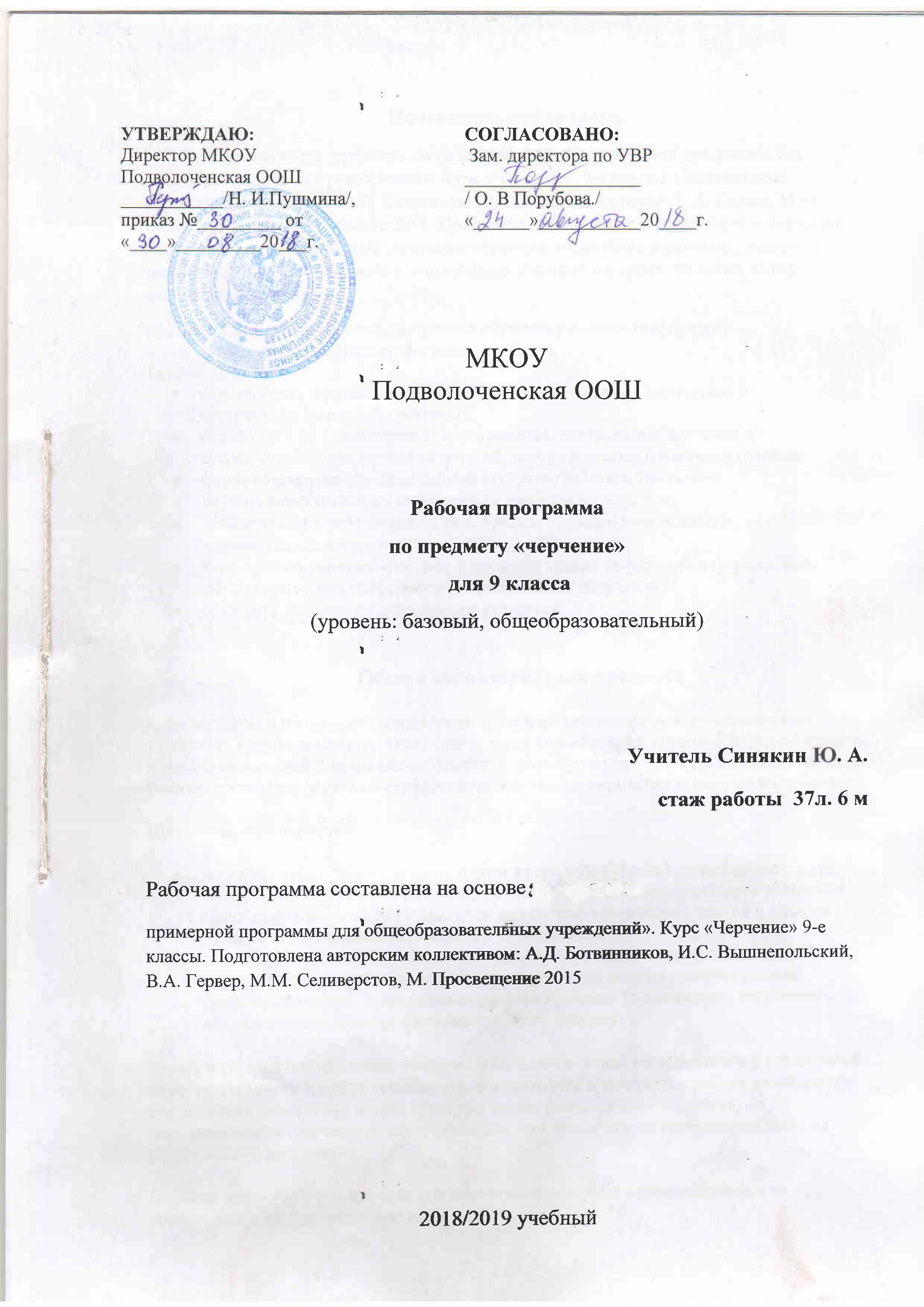 Пояснительная запискаРабочая программа по черчению составлена на основе «примерной программы для общеобразовательных учреждений». Курс «Черчение» 9-е классы. Подготовлена авторским коллективом: А.Д. Ботвинников, И.С. Вышнепольский, В.А. Гервер, М.М. Селиверстов, М. Просвещение 2015. Программа детализирует и раскрывает содержание стандарта, определяет общую стратегию обучения, воспитания и развития, учащихся средствами учебного предмета в соответствии с целями изучения черчения, которые определены стандартом.Цельюкурса черчения в 9 классеявляетсяобучениеучащихсяграфическойграмотеи элементамграфическойкультуры.Задачи:формировать иразвивать образное (пространственное), логическоеи абстрактноемышление учащихся;ознакомить их с процессомпроектирования,построением чертежей и аксонометрических проекцийдеталей,осуществляемыхсредствамиграфики;формироватьушкольниковнавыкиаккуратноработать,правильно научитьсамостоятельнопользоваться учебнымматериалом; организовыватьрабочееместо,рациональноприменятьчертежныеи измерительныеинструменты;  использоватьинтернет-ресурсывпроцессепоиска информации; формироватьумениеприменятьграфические знаниявновыхситуациях; развиватьтворческие способности учащихся;Общая характеристика предметаКурс черчения в школе – составная часть трудового политехнического образования учащихся. Учебно-воспитательные задачи курса способствуют трудовой политехнической и профессиональной подготовке школьников, формированию основ графической грамоты, умению составлять чертежно-графическую документацию и сознательно ею пользоваться.Школьный курс черчения:помогает школьникам овладеть одним из средств познания  окружающего мира;имеет большое значение для общего и политехнического образования учащихся;приобщает школьников к элементам инженерно-технических знаний в области техники и технологии современного производства;содействует развитию графической культуры, познавательных способностей обучающихся, творческих качеств личности через решение разнообразных графических задач, направленных на формирование технического, логического, абстрактного и образно-пространственного мышления.Кроме того, занятия черчением оказывают большое влияние на воспитание у школьников самостоятельности и наблюдательности, аккуратности и точности в работе, являющихся важнейшими элементами общей культуры труда; благоприятно воздействуют на формирование эстетического вкуса учащихся, что способствует разрешению задач их эстетического воспитания.Большая часть учебного времени при освоении курса «Черчение» выделяется на упражнения и самостоятельную работу.При выполнении упражнений учащиеся знакомятся с названиями деталей, их назначением, характером работы, связью с другими деталями и механизмами, с материалами, из которого они изготовлены, а также получают некоторые сведения об их изготовлении.В основу курса черчения 9 класса положены такие принципы, как:научность обучения – опора на теоретические знания основ черчения;систематичность и последовательность – изучение материала от простого к сложному, отбор материала в определенной последовательности, доступность, строгость и систематичность изложения в соответствие с возрастными особенностями школьников;развивающее обучение - ориентация не только на получение новых знаний в области черчения, но и на активизацию мыслительных процессов, развитие у школьников пространственного мышления, формирование навыков самостоятельной работы;связь с жизнью в преподавании черчения - необходимость при подборе учебных заданий стремиться к тому, чтобы их содержание максимально соответствовало реальным деталям и элементам сборочных единиц, которые существуют в технике и осуществлять межпредметные связи с технологией, информатикой и другими учебными дисциплинами через интегрированные уроки, а также повышать требовательность к качеству графических работ школьников на уроках математики, физики, химии. В результате этого будет совершенствоваться общая графическая грамотность обучающихся;ориентированность на практику - поиск нужной информации, отбор содержания, планирование деятельности и применение полученных знаний на практике по правилам решения графических задач как репродуктивного, так и творческого характера; работа по решению творческих задач, требующих применения знаний в нестандартных заданиях.Место предмета в учебном планеСогласно учебному (образовательному) плану МКОУ Подволоченская ООШ на изучение черчения в 9 классе основной школы выделяется 34 часа (1 час в неделю, 34 учебных недели)Данная рабочая программа предназначена для реализации в 2018-2019 учебном году в МКОУ Подволоченская ООШв 9 классеВедущие формы и методы, технологии обученияВ изучении курса черчения используются следующие методы:Рассказ, объяснение, беседа, лекции, наблюдение, моделирование и конструирование, выполнение графических работ, работа с учебником и справочным материаломТехнологии обученияНа уроках используются технология критического мышления, технология интегрированного обучения, технология развивающего обучения, здоровьесберегающие технологии, технология проблемного обучения и другие.В работе применяю такие виды контроля, как по характеру полученияинформации: устный, письменный, практический, так и по месту контроля впроцессе обучения: входной, текущий, итоговый. Содержание учебного предметаСечение и разрезы       Сечения и разрезы, сходство и различие между ними. Сечения. Правила выполнения вынесенных сечений. Обозначение сечений. Графическое обозначение материалов на чертежах. Разрезы. Простые разрезы(фронтальные, горизонтальные, профильные). Соединение вида и разреза. Обозначение разрезов. Местные разрезы. Разрез (вырез) в прямоугольной изометрической проекции. Графическая работа № 12 «Эскиз деталей с выполнением сечений»,  Графическая работа № 13 «Эскиз детали с выполнением необходимого разреза», . Графическая работа № 14 «Чертеж детали с выполнением разреза»Определение необходимого количества изображений.Выбор количества изображений и главного изображения. Определение необходимого и достаточного числа изображений на чертежах. Выбор главного изображения. Условности и упрощения на чертежах. Чтение и выполнение чертежей, содержащих условности. Решение графических задач, в том числе творческих. Графическая работа № 15 «Чтение чертежей», . Графическая работа № 16 «Эскиз с натуры»Сборочные чертежи.      Общие сведения об изделии (деталь, сборочная единица, комплексы, комплекты). Чертежи разъемных и неразъемных соединение деталей. Условное изображение резьбы на чертежах. Обозначение метрической резьбы. Упрощенное изображение резьбовых соединений (болтовое, винтовое). Чтение и выполнение чертежей резьбовых соединении. Сборочный чертеж. Изображение на сборочном чертеже. Штриховка сечений смежных деталей, размеры, номера позиций, спецификация. Чтение чертежей несложных сборочных единиц. Деталирование. Элементы конструирования частей несложных изделий с выполнением фрагментов сборочных единиц.  Графическая работа № 17 «Чертежи резьбового соединения», . Графическая работа № 18 «Чтение сборочных чертежей», . Графическая работа № 19 «Деталирование», . Графическая работа № 20 «Решение творческих задач с элементами конструирования»Чтение строительных чертежей.Общие понятия о форме и формообразования предметов. Анализ геометрической формы предметов. Способы чтения и выполнения чертежей на основе анализа формы. Нахождение на чертеже вершин, ребер, граней и поверхности тел, составляющих форму предмета. Определение необходимого и достаточного числа видов на чертеже. Выбор главного изображения и масштаба изображения. Нанесение размеров на чертеже с учетом формы предметов. Выполнение чертежей предметов с использование геометрических построений(деление отрезков, углов, окружностей на равные части, сопряжения).. Графическая работа № 21 «Чтение строительных чертежей!Разновидности графических изображений. 1 часОбзор с приведением примеров и указанием области применения.Повторение: способы проецирования; сборочные чертежи Графическая работа № 22 «Выполнение чертежа детали по чертежу сборочной единицы»Планируемые результаты изучения учебного предметаУчащиеся должны знать:основы прямоугольного проецирования, правила выполнения чертежей,  приёмы построения сопряжений, основные правила выполнения и обозначения сечений и разрезов, условности изображения и обозначения резьбы.учащиеся должны иметь представление: выполнение технического рисунка и эскизов, об изображениях соединений деталей, об особенностях выполнений строительных чертежей.Учащиеся должны уметь:рационально использовать чертежные инструменты;анализировать форму предметов в натуре и по их чертежам;анализировать графический состав изображений;читать и выполнять чертежи, эскизы и наглядные изображения несложных предметов;выбирать необходимое число видов на чертежах;осуществлять несложное преобразование формы и пространственного положения предметов и их частей;применять графические знания в новой ситуации при решении задач с творческим содержанием.выполнять несложные сборочные и строительные чертежи, пользоваться ЕСКД и справочной литературой.Календарно тематическое планирование Учебно – методическое и материально техническое обеспечение учебного процессаУчебная литература1. А.Д.Ботвинников, В.Н.Виноградов, И.С.Вышепольский. Черчение. Учебник для общеобразовательных учреждений 4-е издание доработанное. Москва, «Астрель», 2010 год.Черчение. Рабочая тетрадь. Дополнительные упражнения к учебнику А.Д. Ботвинникова, В.Н. Виноградова, И.С. Вышнепольского И.С. /Вышнепольский - М.: Изд. Оникс 21 век 2010 - 64 с.Занимательное черчение на уроках и внеклассных занятиях/авт.-сост. С.В. Титов.-Волгоград: Учитель, 2006.-210с.Подшибякин В. В. Черчение. Практикум. – Саратов: Лицей, 2006.-144с.Учебно–методический комплект:А.Д.Ботвинников, В.Н.Виноградов, И.С.Вышепольский. Черчение. Учебник для общеобразовательных учреждений 4-е издание доработанное. Москва, «Астрель», 2010 год.Преображенская Н.Г. Черчение: Учебник для учащихся общеобразовательных учреждений – М.: Вентана - Граф, 2004..Гордиенко Н.А. Черчение: Учебник для 9 классов общеобразовательных учреждений. – М.: ООО «Издательство АСТ», 2001.Г.Г.Ерохина. Поурочные разработки по черчению. Универсальное издание. Москва, «ВАКО». 2011 год.Карточки-задания по черчению: В 2 ч. Ч 1.: Пособие для учителя / Степакова В.В., Анисимова Л.Н., Миначева Р.М. и др.; под ред. Степаковой В.В.-М.: Просвещение, 2004 - 160 с.Пособия к уроку (модели, таблицы)Тетрадь в клетку формата 48 листов;Рабочая тетрадь В.И. Вышнепольский к учебнику;Чертежная бумага плотная нелинованная — формат А4;Миллиметровая бумага;Калька;Готовальня школьная (циркуль круговой, циркуль разметочный);Линейка деревянная 30 см;Чертежные угольники с углами:90, 45, 45 - градусов;90, 30, 60 - градусов.Рейсшина;Транспортир;Трафареты для вычерчивания окружностей и эллипсов;Простые карандаши – «Т» («Н»), «ТМ» («НВ»), «М» («В»);Ластик для карандаша (мягкий);Инструмент для заточки карандаша.№ урокаСодержание темыКол-во часов№ урокаСодержание темыКол-во часов1.Повторение сведений о способах проецирования12.Общие сведения о сечениях и разрезах назначение сечений. Назначение сечений. Правила выполнения наложенных вынесенных сечений. Обозначение сечений.13.Правила графического обозначения материалов в сечениях14.Графическая работа № 10 «Эскиз детали с выполнением сечений»15.Назначение разрезов16.Правила выполнения разрезов. Какие бывают разрезы17.Обозначение разрезов. Местный разрез.18.Соединение вида и разреза.110.Графические обозначения материалов  в сечениях111.Применение разрезов в аксонометрических проекциях112.Графическая работа № 11 «Эскиз детали с выполнением необходимого разреза»113.Графическая работа № 12 «Чертеж детали с применением разреза»114.Выбор количества изображений и главного изображения.115.Условности и упрощение на чертежа. Практическая работа №3 «Чтение чертежей»116.Общие сведения о соединениях деталей. Графическая работа № 13 «Эскиз с натуры»117Изображение и обозначение резьбы118Чертежи болтовых и шпилечных соединенийГрафическая работа № 14 «Чертежи болтового соединения»119.Чертежи шпоночных соединений120.Чертежи штифтовых соединений121.Общие сведения о сборочных чертежах изделия122.Разрезы на сборочных чертежах. Размеры на сборочных чертежах123.Порядок чтения сборочных чертежей124.Условности и упрощения на сборочных чертежах125.Практическая работа №4 «Чтение сборочных чертежей»126.Понятие о деталировании127.Графическая работа № 15 «Деталирование»128.Практическая работа №5 «решение творческих задач  с элементами конструирования»129.Основные особенности строительных чертежей30.Условные изображения на строительных чертежах31.Порядок чтения строительных чертежей32.Практическая работа №6 «Чтение строительных чертежей»33.Графические изображения применяемые на практике134.Графическая работа № 16 «Выполнение чертежа детали по чертежу» (контрольная работа)1Итого:34